BMW GroupRelazioni Istituzionali e ComunicazioneSocietà
BMW Italia S.p.A.
Società del 
BMW GroupSede
Via della Unione 
Europea,1I-20097 San Donato
Milanese (MI)Telefono
02-51610111Telefax
02-51610222Internetwww.bmw.itwww.mini.itCapitale sociale
5.000.000 di Euro i.v.

R.E.A.
MI 1403223

N. Reg. Impr.
MI 187982/1998

Codice fiscale
01934110154

Partita IVA
IT 12532500159Comunicato stampa N. 048/11 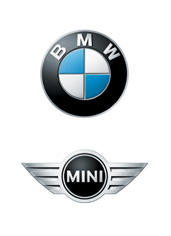 San Donato Milanese, 9 maggio 2011BMW alla Mille Miglia 2011Monaco/Brescia. I primi esemplari della BMW 328 presero il via nel mese di giugno 1936 e nessuno immaginava che sarebbe entrata presto nella leggenda. 75 anni dopo, BMW presenta 12 esemplari della BMW 328 alla Mille Miglia rievocativa , in programma dal 12 al 14 maggio con il tradizionale percorso Brescia-Roma-Brescia. “La Mille Miglia è tuttora la gara legata alla fama della BMW 328” dichiara Karl Baumer, responsabile del BMW Group Classic. “Per questo motivo siamo arrivati in Italia con un numero record di BMW 328: addirittura una dozzina, come avevamo già fatto l’anno scorso”. Alla linea di partenza si ripresentano, oltre ai modelli di serie, le vetture da gara guidate dalla BMW 328 Touring Coupé, vincitrice assoluta delle Mille Miglia, ed ancora una volta la BMW 328 Kamm Coupé, presente fuori gara. Questa vettura, che si credeva scomparsa, ha celebrato l’anno scorso la sua prima apparizione alla “Mille Miglia“.Team BMW Classic79	Klaus Draeger	Bernd Ostmann	BMW 328 Berlin-Rom Touring Roadster
	80	Torsten Mueller-Oetvoes
Michael Fux	BMW 328
81	Maximilian Schöberl
Peter Esser	BMW 328
82	Heike Schneeweis
Hildegard Wortmann	BMW 328
83	Ulrich Knieps
Hans Hamer	BMW 328
84	Ludwig Willisch
Knut Øgreid	BMW 328
85	Klaus G. Riedel
Heiner Riedel	BMW 328
86	Giuliano Cané
Lucia Galliani	BMW 328 Mille Miglia Coupé
87	Ian Robertson
Rowan Atkinson	BMW 328 Mille Miglia Roadster
88	Adrian van Hooydonk
Alfredo Häberli	BMW 328
89	Christoph Langen
Matthias Malmedie	BMW 328 Kamm Coupé
90	Herbert Diess
Wolf-Henning Schneider	BMW 328 Frazer Nash

Team Privati91	Aldo Bonomi
Tarcisio Bonomi	BMW 328
92	Mitchell Gross
John Tober	BMW 328
93 	Massimo Ermini
Lapo Ermini	BMW 328
94	Christoph Von Tschirschnitz
Andrea Lanz	BMW 328
358	Manfred Feldhaus
Wolfgang Schneider	BMW 507
Per ulteriori informazioni:Roberto Olivi Corporate Communications ManagerTel. 0251610294 Fax 0251610.0294 E-mail: Roberto.Olivi@bmw.it Andrea FrignaniPublic RelationsTel. 0251610164 Fax 0251610.0164E-mail: Andrea.Frignanii@bmw.it Media website: www.press.bmwgroup.com (comunicati e foto) e http://bmw.lulop.com (filmati)BMW GroupIl BMW Group, con i marchi BMW, MINI e Rolls-Royce, è uno dei costruttori di automobili e motociclette di maggior successo nel mondo. Essendo un’azienda globale, il BMW Group dispone di 24 stabilimenti di produzione dislocati in 13 paesi e di una rete di vendita diffusa in più di 140 nazioni.Il BMW Group ha raggiunto nel 2010 volumi di vendita di 1,46 milioni di automobili e oltre 110.000 motociclette nel mondo. I profitti lordi per il 2010 sono stati di 4,8 miliardi di Euro, il fatturato è stato di 60,5 miliardi di Euro. La forza lavoro del BMW Group al 31 dicembre 2010 era di circa 95.500 associati.Il successo del BMW Group è fondato su una visione responsabile e di lungo periodo. Per questo motivo, l’azienda ha sempre adottato una filosofia fondata sulla eco-compatibilità e sulla sostenibilità all’interno dell’intera catena di valore, includendo la responsabilità sui prodotti e un chiaro impegno nell’utilizzo responsabile delle risorse. In virtù di questo impegno, negli ultimi sei anni, il BMW Group è stato riconosciuto come leader di settore nel Dow Jones Sustainability Index. 